YORKSHIRE RUGBY CLUBS’ GOLF DAY AT LEEDS GC COBBLE HALL, LEEDS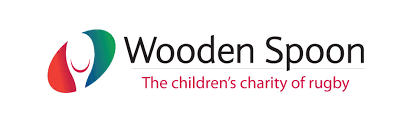 MONDAY SEPTEMBER 27th 2021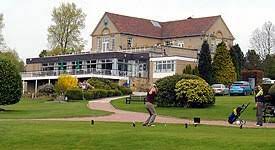 Programme for the day:11.30. Registration over bacon sandwich and coffee/tea. 2s club. Buy your tee.13.00. Shot gun start.17.30. Cards returned to Pro Shop.18.30 Dinner19.30. Prize Presentation19.45 BarYORKSHIRE CLUBS’GOLF DAY 2021MONDAY, 27TH SEPTEMBER 2021LEEDS GOLF CLUB, COBBLE HALL,ELMETE LANE., ROUNDHAY, LEEDS LS8 2LJ11.30 FOR 13.00 SHOT GUN STARTCONTACT DETAILSTEAM LEADER………………………………………….TEAM NAME…………………………………………….E-MAIL ……………………………………. PHONE………..PLAYER 1 NAME………………………….H/C………….PLAYER 2 NAME………………………….H/C………PLAYER 3 NAME………………………….H/C……….PLAYER 4 NAME………………………….H/C………….CHEQUES £260 PAYABLE TO WOODEN SPOONSEND TO:TIM KIERNAN 5 ROSEMOUNT, HUDDERSFIELD HD2 2BUBACs PAYMENT SORT  20-97-58 A/C 43071308N REF88121